Szkolny Program Wychowawczo-Profilaktyczny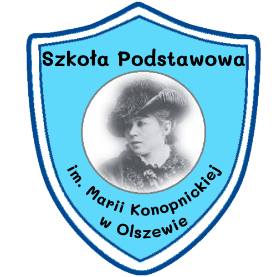 Szkoły Podstawowej im. Marii Konopnickiej w OlszewiePodstawa prawna:Konstytucja Rzeczypospolitej Polskiej z 2 kwietnia 1997 r. (Dz.U. z 1997 r. nr 78, poz. 483 ze zm.).Konwencja o Prawach Dziecka, przyjęta przez Zgromadzenie Ogólne Narodów Zjednoczonych z 20 listopada 1989 r. (Dz.U. z 1991 r. nr 120, poz. 526).Ustawa z 26 stycznia 1982 r. – Karta Nauczyciela (tekst jedn.: Dz.U. z 2021 r. poz. 1762 ze zm.). Ustawa z 7 września 1991 r. o systemie oświaty (tekst jedn.: Dz.U. z 2021 r. poz. 1915 ze zm.).Ustawa z 14 grudnia 2016 r. – Prawo oświatowe (tekst jedn.: Dz.U. z 2021 r. poz. 1082 ze zm.). Ustawa z 26 października 1982r. o wychowaniu w trzeźwości i przeciwdziałaniu alkoholizmowi (tekst jedn.: Dz.U. z 2021 r. poz. 1119 ze zm.).Ustawa z 29 lipca 2005r. o przeciwdziałaniu narkomanii (tekst jedn.: Dz.U. z 2020 r. poz. 2050 ze zm.). Ustawa z 9 listopada 1995r. o ochronie zdrowia przed następstwami używania tytoniu i wyrobów tytoniowych (tekst jedn.: Dz.U. z 2021 r. poz. 276 ze zm.). Rozporządzenie Ministra Edukacji Narodowej z 18 sierpnia 2015 r. w sprawie zakresu i form prowadzenia w szkołach i placówkach systemu oświaty działalności wychowawczej, edukacyjnej, informacyjnej i profilaktycznej w celu przeciwdziałania narkomanii (Dz.U. z 2020 r. poz. 1449).Podstawowe kierunki realizacji polityki oświatowej państwa w roku szkolnym 2022/2023.Statut Szkoły Podstawowej im. Marii Konopnickiej w OlszewiePonadto wykorzystano:Raport Instytutu Profilaktyki Zintegrowanej „Jak wspierać uczniów po roku epidemii? Wyzwania i rekomendacje dla wychowania, profilaktyki i zdrowia psychicznego” – sporządzony na zlecenie MEiN (oparty na wynikach badań wśród uczniów, rodziców, nauczycieli w okresie kwiecień 2020 – styczeń 2021).WstępSzkolny Program Wychowawczo-Profilaktyczny realizowany w Szkole Podstawowej 
im. Marii Konopnickiej w Olszewie opiera się na hierarchii wartości przyjętej przez radę pedagogiczną, radę rodziców i samorząd uczniowski, wynikających z przyjętej w szkole koncepcji pracy. Treści Szkolnego Programu Wychowawczo-Profilaktycznego są spójne ze statutem szkoły w tym warunkami i sposobem oceniania wewnątrzszkolnego. Istotą działań wychowawczych i profilaktycznych szkoły jest współpraca całej społeczności szkolnej oparta na założeniu, że wychowanie jest zadaniem realizowanym w rodzinie i w szkole, która w swojej działalności musi uwzględniać zarówno wolę rodziców, jak i priorytety edukacyjne państwa. Rolą szkoły, oprócz jej funkcji dydaktycznej, jest dbałość o wszechstronny rozwój każdego z uczniów oraz wspomaganie wychowawczej funkcji rodziny. Wychowanie rozumiane jest, jako wspieranie uczniów w rozwoju ku pełnej dojrzałości w sferze fizycznej, emocjonalnej, intelektualnej, duchowej i społecznej. Proces wychowania jest wzmacniany 
i uzupełniany poprzez działania z zakresu profilaktyki problemów dzieci i młodzieży. Szkolny Program Wychowawczo-Profilaktyczny szkoły tworzy spójną całość ze szkolnym zestawem programów nauczania i uwzględnia wymagania opisane w podstawie programowej. Szkolny Program Wychowawczo-Profilaktyczny określa sposób realizacji celów kształcenia oraz zadań wychowawczych zawartych w podstawie programowej kształcenia ogólnego, uwzględniając kierunki i formy oddziaływań wychowawczych, których uzupełnieniem są działania profilaktyczne skierowane do uczniów, rodziców i nauczycieli. Szkolny Program Wychowawczo-Profilaktyczny został opracowany na podstawie diagnozy 
w zakresie występujących w środowisku szkolnym potrzeb rozwojowych uczniów, w tym czynników chroniących i czynników ryzyka, ze szczególnym uwzględnieniem zagrożeń związanych z używaniem substancji psychotropowych, środków zastępczych oraz nowych substancji psychoaktywnych oraz innych problemów występujących w środowisku szkolnym, z uwzględnieniem:wyników nadzoru pedagogicznego sprawowanego przez dyrektora,ewaluacji programu wychowawczo-profilaktycznego wniosków i analiz (np. wnioski z pracy zespołów zadaniowych, zespołów przedmiotowych, zespołów wychowawczych),innych dokumentów i spostrzeżeń ważnych dla szkoły (np. koncepcja funkcjonowania i rozwoju szkoły opracowana przez dyrektora, uwagi, spostrzeżenia, wnioski nauczycieli, uczniów, rodziców).Podstawowym celem realizacji Szkolnego Programu Wychowawczo-Profilaktycznego jest wspieranie dzieci i młodzieży w rozwoju oraz zapobieganie zachowaniom problemowym, ryzykownym. Ważnym elementem realizacji Szkolnego Programu Wychowawczo-Profilaktycznego jest kultywowanie tradycji i ceremoniału szkoły.Podstawowe zasady realizacji Szkolnego Programu Wychowawczo-Profilaktycznego obejmują:powszechną znajomość założeń programu – przez uczniów, rodziców i wszystkich pracowników szkoły,zaangażowanie wszystkich podmiotów szkolnej społeczności i współpracę w realizacji zadań określonych w programie,respektowanie praw wszystkich członków szkolnej społeczności oraz kompetencji organów szkoły (dyrektor, rada rodziców, samorząd uczniowski),współdziałanie ze środowiskiem zewnętrznym szkoły (np. udział organizacji 
i stowarzyszeń wspierających działalność wychowawczą i profilaktyczną szkoły), współodpowiedzialność za efekty realizacji programu,inne (ważne dla szkoły, wynikające z jej potrzeb, specyfiki).I. MISJA SZKOŁY„Dzisiaj należy wiedzieć,co trzeba poznawać jutro,by radzić sobie pojutrze.”	W naszej szkole przygotowujemy uczniów do świadomego funkcjonowania we współczesnym świecie, w tym do pełnienia różnych ról społecznych. Działania kierujemy na wyznawanie wartości takich jak: ofiarność, współpraca, solidarność, altruizm, patriotyzm 
i szacunek dla tradycji, wolność, tolerancja, sprawiedliwość społeczna, moralność, demokracja.	Ponadto kultywujemy tradycje oraz ceremoniał szkolny, tworząc warunki intelektualnego, emocjonalnego, społecznego, estetycznego i fizycznego rozwoju uczniów – wskazując wzorce postępowania i budowania relacji społecznych, sprzyjających bezpiecznemu rozwojowi ucznia (rodzina, przyjaciele) oraz poszanowaniu praw i godności człowieka.	Współpracujemy z rodzicami jako partnerami/”klientami” szkoły oraz innymi osobami, instytucjami wspierającymi szkołę. Diagnozujemy potrzeby i oczekiwania środowiska szkolnego i lokalnego.Wysoki priorytet ma także profilaktyka i działanie pomocowe na rzecz wsparcia psychicznego uczniów w trakcie i po wygaśnięciu epidemii COVID-19.II. SYLWETKA ABSOLWENTAAbsolwent Szkoły Podstawowej im. M. Konopnickiej w Olszewie to obywatel Świata 
XXI wieku.1. Sprawnie posługuje się językiem ojczystym – polskim.2. Jest świadomy życiowej użyteczności zdobytej wiedzy i umiejętności przedmiotowych, 
w tym komunikowania się w języku obcym oraz posługiwania się nowoczesną technologią.3. Rozwija swoje zdolności i zainteresowania.4. Potrafi myśleć samodzielnie, twórczo i krytycznie.5. Posiada własne plany i marzenia - dąży do ich realizacji.6. Uczestniczy w różnych formach kultury – otwarty na jej europejskie i światowe wartości.7. Preferuje zdrowy i bezpieczny styl życia.8. Dostrzega zagrożenia wynikające z postępu cywilizacji /narkotyki, papierosy, alkohol, zanieczyszczenia świata/.9. Przestrzega zasad bezpieczeństwa i higieny życia, a także ochrony przed chorobami zakaźnymi ( np. COVID-19).10. Zna zasady ochrony zdrowia psychicznego (w tym, w sytuacji kryzysowej wywołanej epidemią COVID -19) oraz czynniki chroniące przed zagrożeniami wynikającymi z długotrwałej izolacji społecznej i reżimu sanitarnego. 11. Posiada wiedzę na temat współczesnych zagrożeń społecznych i cywilizacyjnych, podejmuje odpowiednie decyzje w trosce o bezpieczeństwo własne i innych.12. Kieruje się w codziennym życiu zasadami etyki i moralności. Jest tolerancyjny.13. Bierze udział w działaniach służących poprawie stanu środowiska naturalnego.14. Umie prawidłowo funkcjonować w grupie, zespole.15. Bierze udział we współzawodnictwie zgodnie z zasadami FAIR PLAY.16. Jest odpowiedzialny, prawy i uczciwy.17. Wrażliwy na los drugiego człowieka – altruista.18. Odpowiedzialny za siebie i innych.19. Jest odporny na niepowodzenia.20. Rozumie potrzebę wolontariatu i włącza się w działania.21. Szanuje tradycje rodziny, szkoły, narodu i postępuje zgodnie z przyjętymi wartościami.III. CELE OGÓLNEDziałalność wychowawcza w szkole i placówce polega na prowadzeniu działań z zakresu promocji zdrowia oraz wspomaganiu ucznia i wychowanka w jego rozwoju ukierunkowanym na osiągnięcie pełnej dojrzałości w sferze:fizycznej – ukierunkowanej na zdobycie przez ucznia i wychowanka wiedzy 
i umiejętności pozwalających na prowadzenie zdrowego stylu życia i podejmowanie zachowań prozdrowotnych, w tym w zakresie przeciwdziałania rozprzestrzenianiu się epidemii COVID-19 oraz chorób cywilizacyjnych, psychicznej – ukierunkowanej na zbudowanie równowagi i harmonii psychicznej, osiągnięcie właściwego stosunku do świata, poczucia siły, chęci do życia i witalności, ukształtowanie postaw sprzyjających rozwijaniu własnego potencjału, kształtowanie środowiska sprzyjającego rozwojowi uczniów, zdrowiu i dobrej kondycji psychicznej, poszerzanie kompetencji i świadomości znaczenia wsparcia w sytuacji kryzysowej osób z najbliższego otoczenia uczniów (rodziców, nauczycieli i wychowawców, specjalistów w zakresie pomocy psychologiczno-pedagogicznej, rówieśników),społecznej – ukierunkowanej na kształtowanie postawy otwartości w życiu społecznym, opartej na umiejętności samodzielnej analizy wzorów i norm społecznych oraz dokonywania wyborów, a także doskonaleniu umiejętności wypełniania ról społecznych, kreowanie postaw pro społecznych w sytuacji kryzysowej (np. epidemia COVID-19, sytuacja kryzysowa uczniów z Ukrainy),aksjologicznej – ukierunkowanej na zdobycie konstruktywnego i stabilnego systemu wartości, w tym docenienie znaczenia zdrowia oraz poczucia sensu istnienia, rozwijanie poczucia odpowiedzialności społecznej w sytuacjach kryzysowych zagrażających całemu społeczeństwu (np. rozprzestrzenianie się epidemii COVID-19).Działalność wychowawcza obejmuje w szczególności:współdziałanie całej społeczności szkoły na rzecz kształtowania u uczniów wiedzy, umiejętności i postaw określonych w sylwetce absolwenta,kształtowanie hierarchii systemu wartości, w którym zdrowie i odpowiedzialność 
za własny rozwój należą do jednych z najważniejszych wartości w życiu, a decyzje 
w tym zakresie podejmowane są w poczuciu odpowiedzialności za siebie i innych,współpracę z rodzicami lub opiekunami uczniów w celu budowania spójnego systemu wartości oraz kształtowania postaw prozdrowotnych i promowania zdrowego stylu życia oraz zachowań proekologicznych,wzmacnianie wśród uczniów i wychowanków więzi ze szkołą oraz społecznością lokalną,kształtowanie przyjaznego klimatu w szkole lub placówce, budowanie prawidłowych relacji rówieśniczych oraz relacji uczniów i nauczycieli, wychowanków 
i wychowawców, a także nauczycieli, wychowawców i rodziców lub opiekunów, 
w tym wzmacnianie więzi z rówieśnikami oraz nauczycielami i wychowawcami,kształtowanie u uczniów postawy akceptacji i ciekawości poznawczej wobec różnic kulturowych prezentowanych przez uczniów – cudzoziemców,doskonalenie umiejętności nauczycieli i wychowawców w zakresie budowania podmiotowych relacji z uczniami oraz ich rodzicami lub opiekunami oraz warsztatowej pracy z grupą uczniów,wzmacnianie kompetencji wychowawczych nauczycieli i wychowawców oraz rodziców lub opiekunów,kształtowanie u uczniów postaw prospołecznych, w tym poprzez możliwość udziału w działaniach z zakresu wolontariatu, sprzyjających aktywnemu uczestnictwu uczniów w życiu społecznym,przygotowanie uczniów do aktywnego uczestnictwa w kulturze i sztuce narodowej 
i  światowej,wspieranie edukacji rówieśniczej i programów rówieśniczych mających na celu modelowanie postaw prozdrowotnych i prospołecznych,wykształcenie u uczniów, nauczycieli i rodziców postrzegania sytuacji kryzysowych jako szansy na „zmianę” mogącą przynieść trwałe wartości, np. umiejętność zapobiegania bezradności będącej początkiem pogorszenia kondycji psychicznej człowieka i jej negatywnych skutków (patrz: Raport Instytutu Profilaktyki Zintegrowanej „Jak wspierać uczniów po roku epidemii? Wyzwania i rekomendacje dla wychowania, profilaktyki i zdrowia psychicznego”).Działalność edukacyjna w szkole polega na stałym poszerzaniu i ugruntowywaniu wiedzy
i umiejętności u uczniów i wychowanków, ich rodziców lub opiekunów, nauczycieli 
i wychowawców z zakresu promocji zdrowia i zdrowego stylu życia.Działalność edukacyjna obejmuje w szczególności:poszerzenie wiedzy rodziców lub opiekunów, nauczycieli i wychowawców na temat prawidłowości rozwoju i zaburzeń zdrowia psychicznego dzieci i młodzieży, rozpoznawania wczesnych objawów używania środków odurzających, substancji psychotropowych, środków zastępczych, nowych substancji psychoaktywnych, 
a także suplementów diet i leków w celach innych niż medyczne oraz postępowania 
w tego typu przypadkach,rozwijanie i wzmacnianie umiejętności psychologicznych i społecznych uczniów, doskonalenie kompetencji nauczycieli, wychowawców, rodziców w zakresie profilaktyki oraz rozpoznawania wczesnych symptomów depresji u dzieci i starszej młodzieży,poszerzanie wiedzy uczniów, nauczycieli, rodziców na temat wpływu sytuacji kryzysowej (np. wywołanej pandemią COVID-19, działaniami wojennymi na terenie Ukrainy) na funkcjonowanie każdego człowieka oraz możliwości uzyskania pomocy w szkole i poza szkołą,kształtowanie u uczniów umiejętności życiowych, w szczególności samokontroli, radzenia sobie ze stresem, rozpoznawania i wyrażania własnych emocji,kształtowanie krytycznego myślenia i wspomaganie uczniów i wychowanków 
w konstruktywnym podejmowaniu decyzji w sytuacjach trudnych, zagrażających prawidłowemu rozwojowi i zdrowemu życiu,poszerzanie wiedzy uczniów na temat metod zapobiegania rozprzestrzenianiu się epidemii COVID-19, przeciwdziałania chorobom cywilizacyjnym, prowadzenie wewnątrzszkolnego doskonalenia kompetencji nauczycieli 
i wychowawców w zakresie rozpoznawania wczesnych objawów używania środków odurzających, substancji psychotropowych, środków zastępczych, nowych substancji psychoaktywnych, oraz podejmowania szkolnej interwencji profilaktycznej,doskonalenie kompetencji nauczycieli i wychowawców w zakresie profilaktyki używania środków odurzających, substancji psychotropowych, środków zastępczych, nowych substancji psychoaktywnych, norm rozwojowych i zaburzeń zdrowia psychicznego wieku rozwojowego, poszerzanie wiedzy uczniów na temat konsekwencji nadużywania  multimediów (uzależnienie cyfrowe),doskonalenie kompetencji nauczycieli i wychowawców w zakresie profilaktyki uzależnienia od multimediów.Działalność informacyjna w szkole polega na dostarczaniu rzetelnych i aktualnych informacji, dostosowanych do wieku oraz możliwości psychofizycznych odbiorców, na temat zagrożeń 
i rozwiązywania problemów związanych z używaniem środków odurzających, substancji psychotropowych, środków zastępczych, nowych substancji psychoaktywnych, wpływu niskiego poziomu kondycji psychicznej na funkcjonowanie w życiu, skierowanych do uczniów oraz ich rodziców lub opiekunów, a także nauczycieli i wychowawców oraz innych pracowników szkoły.Działalność informacyjna obejmuje w szczególności:dostarczenie aktualnych informacji nauczycielom, wychowawcom i rodzicom lub opiekunom na temat skutecznych sposobów prowadzenia działań wychowawczych 
i profilaktycznych związanych z przeciwdziałaniem używaniu środków odurzających, substancji psychotropowych, środków zastępczych, nowych substancji psychoaktywnych i innych zagrożeń cywilizacyjnych, a także działań podejmowanych na rzecz kompensowania negatywnych skutków przedłużającej się epidemii, udostępnienie informacji o ofercie pomocy specjalistycznej dla uczniów 
i wychowanków, ich rodziców lub opiekunów w przypadku używania środków odurzających, substancji psychotropowych, środków zastępczych, nowych substancji psychoaktywnych,udostępnienie informacji o ofercie pomocy specjalistycznej dla uczniów 
i wychowanków, ich rodziców lub opiekunów w przypadku obniżonej kondycji psychicznej, depresji, innych problemów psychologicznych i psychiatrycznych, jako skutków sytuacji traumatycznych i kryzysowych (np. działania wojenne na Ukrainie),przekazanie informacji uczniom i wychowankom, ich rodzicom lub opiekunom oraz nauczycielom i wychowawcom na temat konsekwencji prawnych związanych 
z naruszeniem przepisów ustawy z 29 lipca 2005 r. o przeciwdziałaniu narkomanii,informowanie uczniów i wychowanków oraz ich rodziców lub opiekunów 
o obowiązujących procedurach postępowania nauczycieli i wychowawców oraz 
o metodach współpracy szkół i placówek z Policją w sytuacjach zagrożenia narkomanią oraz uzależnieniami od innych środków zmieniających świadomość,udostępnienie informacji o ofercie pomocy specjalistycznej dla uczniów 
i wychowanków, ich rodziców lub opiekunów w przypadku uzależnienia cyfrowego (np. możliwość udziału w Pilotażowym Programie skierowanym do dzieci i młodzieży uzależnionych od nowych technologii cyfrowych, rekomendowanym przez NFZ 
i Ministerstwo Zdrowia),udostępnienie informacji o możliwościach różnorodnego wsparcia uczniów z Ukrainy.   Działalność profilaktyczna w szkole polega na realizowaniu działań z zakresu profilaktyki uniwersalnej, selektywnej i wskazującej.Działalność profilaktyczna obejmuje:wspieranie wszystkich uczniów i wychowanków w prawidłowym rozwoju i zdrowym stylu życia oraz podejmowanie działań, których celem jest ograniczanie zachowań ryzykownych niezależnie od poziomu ryzyka używania przez nich środków odurzających, substancji psychotropowych, środków zastępczych, nowych substancji psychoaktywnych,wspieranie uczniów i wychowanków, którzy ze względu na swoją sytuację rodzinną, środowiskową lub uwarunkowania biologiczne są w wyższym stopniu narażeni na ryzyko zachowań ryzykownych,wspieranie uczniów i wychowanków, u których rozpoznano wczesne objawy używania środków odurzających, substancji psychotropowych, środków zastępczych, nowych substancji psychoaktywnych lub występowania innych zachowań ryzykownych, które nie zostały zdiagnozowane jako zaburzenia lub choroby wymagające leczenia,wspieranie uczniów i wychowanków, u których rozpoznano objawy depresji lub obniżenia kondycji psychicznej, a także prowadzenie działań profilaktycznych wobec wszystkich uczniów szkoły,wspieranie uczniów i wychowanków, u których zaobserwowano uzależnienie od technologii cyfrowych, a także prowadzenie działań profilaktycznych wobec wszystkich uczniów szkoły (np. przekierowywanie ich uwagi na rozwój indywidualnych zainteresowań oraz angażowanie uczniów do aktywności w różnych dziedzinach).Działania te obejmują w szczególności:realizowanie wśród uczniów i wychowanków oraz ich rodziców lub opiekunów programów profilaktycznych i promocji zdrowia psychicznego dostosowanych do potrzeb indywidualnych i grupowych oraz realizowanych celów profilaktycznych,przygotowanie oferty zajęć rozwijających zainteresowania i uzdolnienia, jako alternatywnej pozytywnej formy działalności zaspakajającej ważne potrzeby, 
w szczególności potrzebę podniesienia samooceny, sukcesu, przynależności 
i satysfakcji życiowej,kształtowanie i wzmacnianie norm przeciwnych używaniu środków odurzających, substancji psychotropowych, środków zastępczych, nowych substancji psychoaktywnych przez uczniów, a także norm przeciwnych podejmowaniu innych zachowań ryzykownych,poszerzenie kompetencji osób oddziałujących na uczniów (nauczycieli, rodziców, wychowawców, specjalistów) w zakresie wczesnego rozpoznawania objawów depresji, objawów uzależnienia od technologii cyfrowych, objawów chorób cywilizacyjnych (np. nadwaga, brak aktywności fizycznej),  doskonalenie zawodowe nauczycieli i wychowawców w zakresie realizacji szkolnej interwencji profilaktycznej w przypadku podejmowania przez uczniów 
i wychowanków zachowań ryzykownych,włączanie, w razie potrzeby, w indywidualny program edukacyjno-terapeutyczny (IPET), o którym mowa w art. 127 ust. 3 ustawy Prawo oświatowe, działań z zakresu przeciwdziałania używaniu środków odurzających, substancji psychotropowych, środków zastępczych, nowych substancji psychoaktywnych.W bieżącym roku szkolnym najważniejsze działania w pracy wychowawczej są ukierunkowane na:wspomaganie rozwoju ucznia w sferze emocjonalnej, społecznej i twórczej,wzbudzanie poczucia przynależności do grupy,odbudowanie i umacnianie u uczniów prawidłowego funkcjonowania w grupie społecznej w szkole, klasie (reintegracja),utrwalanie u uczniów świadomego respektowania reguł sanitarnych przyjętych na czas epidemii COVID-19,                       rozbudzanie poczucia własnej wartości, wiary we własne siły i możliwości,budowanie poczucia tożsamości regionalnej i narodowej,przeciwdziałanie przemocy, agresji i uzależnieniom,przeciwdziałanie pojawianiu się zachowań ryzykownych,troska o szeroko pojęte bezpieczeństwo podopiecznych, nauczycieli i rodziców,minimalizowanie negatywnych skutków sytuacji kryzysowej wywołanej działaniami wojennymi na terenie Ukrainy, w jakiej znaleźli się uczniowie przybyli z tego państwa.Zadania profilaktyczne programu to:zapoznanie z normami zachowania obowiązującymi w szkole,znajomość zasad ruchu drogowego – bezpieczeństwo w drodze do szkoły,promowanie zdrowego stylu życia,kształtowanie nawyków prozdrowotnych,rozpoznawanie sytuacji i zachowań ryzykownych, w tym korzystanie ze środków psychoaktywnych (lekarstw bez wskazań lekarskich, papierosów, alkoholu 
i narkotyków),eliminowanie z życia szkolnego agresji i przemocy rówieśniczej,niebezpieczeństwa związane z nadużywaniem komputera, Internetu, telefonów komórkowych i telewizji,wzmacnianie poczucia własnej wartości uczniów, podkreślanie pozytywnych doświadczeń życiowych, pomagających młodym ludziom ukształtować pozytywną tożsamość,uczenie sposobów wyrażania własnych emocji i radzenia sobie ze stresem,uczenie dbałości o zdrowie psychiczne oraz wzmacnianie poczucia oparcia 
w najbliższym środowisku (rodzina, nauczyciele, specjaliści) w sytuacjach trudnych.IV. STRUKTURA ODDZIAŁYWAŃ WYCHOWAWCZYCHDyrektor szkoły:stwarza warunki dla realizacji procesu wychowawczego w szkole,sprawuje opiekę nad uczniami oraz stwarza warunki harmonijnego rozwoju psychofizycznego poprzez aktywne działania prozdrowotne, dba o prawidłowy poziom pracy wychowawczej i opiekuńczej szkoły, inspiruje nauczycieli do poprawy istniejących lub wdrożenia nowych rozwiązań 
w procesie kształcenia, przy zastosowaniu innowacyjnych działań programowych, organizacyjnych lub metodycznych, których celem jest rozwijanie kompetencji uczniów,stwarza warunki do działania w szkole lub placówce: wolontariuszy, stowarzyszeń 
i innych organizacji, w szczególności organizacji harcerskich, których celem statutowym jest działalność wychowawcza lub rozszerzanie i wzbogacanie form działalności dydaktycznej, wychowawczej, opiekuńczej i innowacyjnej szkoły,współpracuje z zespołem wychowawców, pedagogiem specjalnym, pedagogiem, psychologiem szkolnym, oraz Samorządem Uczniowskim, wspomaga nauczycieli w realizacji zadań,czuwa nad realizowaniem przez uczniów obowiązku szkolnego,nadzoruje zgodność działania szkoły ze statutem, w tym dba o przestrzeganie zasad oceniania, praw uczniów, kompetencji organów szkoły,motywuje nauczycieli i specjalistów do opracowania modelu wsparcia i pomocy uczniom przeżywającym trudności psychiczne,monitoruje współpracę pedagoga specjalnego z nauczycielami, wychowawcami, innymi specjalistami oraz umacnia wspierającą rolę pedagoga specjalnego 
w rozpoznawaniu przyczyn niepowodzeń edukacyjnych uczniów lub trudności 
w ich funkcjonowaniu, w tym barier i ograniczeń utrudniających funkcjonowanie ucznia i jego uczestnictwo w życiu przedszkola, szkoły lub placówki,stwarza warunki do poszukiwania optymalnych rozwiązań w zakresie budowania systemu działań wspierających kondycję psychiczną uczniów,inspiruje wszystkie grupy społeczności szkolnej do budowania dobrych wzajemnych relacji w środowisku szkolnym, jako czynnika zwiększającego  skuteczność i efektywność udzielanego wsparcia,dostosowuje ofertę zajęć pozalekcyjnych do oczekiwań uczniów w celu stworzenia warunków do realizacji pasji, udziału z zajęciach sportowych, kontaktu z przyrodą, a także kontaktu bezpośredniego uczniów ze sobą, z zachowaniem zasad sanitarnych,dokonuje analizy obciążeń nauczycieli, wychowawców i pedagogów czynnościami formalnymi (np. prowadzeniem dokumentacji uzupełniającej, sprawozdań), 
w miarę możliwości redukuje ich ilość, analizuje dotychczasowe procedury 
i regulaminy, aby odciążyć kadrę na rzecz tworzenia warunków do nawiązywania indywidualnych relacji z uczniami i klasami (patrz: Raport Instytutu Profilaktyki Zintegrowanej „Jak wspierać uczniów po roku epidemii? Wyzwania 
i rekomendacje dla wychowania, profilaktyki i zdrowia psychicznego”), czuwa nad wykorzystaniem lekcji wychowawczych do budowania systemu wsparcia psychicznego uczniów – wg Raportu Instytutu Profilaktyki Zintegrowanej „Jak wspierać uczniów po roku epidemii? Wyzwania i rekomendacje dla wychowania, profilaktyki i zdrowia psychicznego” rekomendowane są „zwykłe rozmowy, zainteresowanie przeżyciami uczniów, proste zabawy integracyjne, wstępne rozpoznanie dotyczące liczby uczniów o bardzo złej kondycji psychicznej”,czuwa nad intensyfikowaniem współpracy nauczycieli i wychowawców 
z pedagogiem specjalnym, pedagogiem, psychologiem szkolnym oraz pracownikami poradni psychologiczno-pedagogicznych w celu szybkiego 
i skutecznego reagowania na zaobserwowane problemy uczniów,czuwa nad wykonywaniem zadań  przez specjalistów szkoły – pedagog specjalny, pedagog, psycholog i inni specjaliści powinni aktywnie włączać się do bezpośredniej pracy profilaktycznej i bezpośredniego wsparcia uczniów i rodziców, służyć doradztwem dla nauczycieli, wspierać ich w identyfikowaniu problemów uczniów i prowadzeniu z uczniami zajęć wspierających, integracyjnych, profilaktycznych,inicjuje utworzenie systemu wsparcia nauczycieli, wychowawców, innych psychologów czy pedagogów, którym trudno jest wspierać uczniów z uwagi na to, że sami przeżywają stan silnego przygnębienia epidemią, przemęczenia lub przechodzą inny kryzys psychiczny (patrz: Raport Instytutu Profilaktyki Zintegrowanej „Jak wspierać uczniów po roku epidemii? Wyzwania 
i rekomendacje dla wychowania, profilaktyki i zdrowia psychicznego”),nadzoruje realizację Szkolnego Programu Wychowawczo-Profilaktycznego.Rada pedagogiczna:uczestniczy w diagnozowaniu pracy wychowawczej szkoły i potrzeb w zakresie działań profilaktycznych, w tym w zakresie działań wspierających kondycję psychiczną uczniów po okresie długotrwałej nauki zdalnej i izolacji od bezpośrednich kontaktów z rówieśnikami,dostosowuje wymagania związane z realizacją podstawy programowej do zmniejszonej efektywności kształcenia wynikającej z osłabionej kondycji psychicznej uczniów oraz niższej efektywności zdalnego nauczania (patrz: Raport Instytutu Profilaktyki Zintegrowanej „Jak wspierać uczniów po roku epidemii? Wyzwania i rekomendacje dla wychowania, profilaktyki i zdrowia psychicznego”),dokonuje wyboru programów profilaktycznych wspierających uczniów psychicznie i uczących umiejętności radzenia sobie z wyzwaniami czasu epidemii oraz adaptacji do zmieniających się warunków nauki,opracowuje projekt programu wychowawczo-profilaktycznego i uchwala go 
w porozumieniu z Radą rodziców,opracowuje i zatwierdza dokumenty i procedury postępowania nauczycieli 
w sytuacjach zagrożenia młodzieży demoralizacją i przestępczością, a także depresją i uzależnieniami od technologii cyfrowych,uczestniczy w realizacji Szkolnego Programu Wychowawczo-Profilaktycznego,uczestniczy w ewaluacji Szkolnego Programu Wychowawczo-Profilaktycznego.Nauczyciele:współpracują z wychowawcami klas, innymi nauczycielami, pedagogiem specjalnym, pedagogiem, psychologiem, innymi specjalistami w zakresie realizacji zadań wychowawczych i profilaktycznych, uczestniczą w realizacji Szkolnego Programu Wychowawczo-Profilaktycznego,reagują na obecność w szkole osób obcych, które swoim zachowaniem stwarzają zagrożenie dla ucznia,reagują na przejawy depresji, agresji, niedostosowania społecznego i uzależnień uczniów, w tym uzależnień od technologii cyfrowych,przestrzegają obowiązujących w szkole procedur postępowania w sytuacjach zagrożenia młodzieży demoralizacją i przestępczością, a także depresją i innymi negatywnymi skutkami epidemii COVID-19,udzielają uczniom pomocy w przezwyciężaniu niepowodzeń szkolnych, skutków długotrwałej izolacji społecznej, ograniczeń i nieprzewidywalnych zmian związanych z epidemią COVID-19, wspierają uczniów – cudzoziemców w pokonywaniu trudności związanych 
z wcześniejszym kształceniem za granicą oraz różnicami kulturowymi, w tym uczniów z Ukrainy w szczególności z powodu sytuacji kryzysowej, w jakiej się znaleźli,zapewniają atmosferę współpracy, zaufania, otwartości, wzajemnego wspomagania,kształcą i wychowują dzieci w duchu patriotyzmu i demokracji,rozmawiają z uczniami i rodzicami o zachowaniu i frekwencji oraz postępach 
w nauce na swoich zajęciach,wspierają zainteresowania, pasje i rozwój osobowy ucznia,Wychowawcy klas:diagnozują sytuację wychowawczą w klasie, zapewniają atmosferę współpracy, zaufania, otwartości, wzajemnego wspomagania,rozpoznają potrzeby uczniów w zakresie ochrony zdrowia psychicznego, w tym zagrożenia wynikające np. z długotrwałej izolacji społecznej w okresie epidemii COVID-19, z sytuacji kryzysowej uczniów ukraińskich,rozpoznają indywidualne potrzeby rozwojowe uczniów, w tym czynników chroniących i czynników ryzyka, ze szczególnym uwzględnieniem zagrożeń związanych z używaniem substancji psychotropowych, środków zastępczych oraz nowych substancji psychoaktywnych, a także nadużywaniem technologii cyfrowych,na podstawie dokonanego rozpoznania oraz celów i zadań określonych 
w Szkolnym Programie Wychowawczo-Profilaktycznym opracowują plan pracy wychowawczej dla klasy na dany rok szkolny, uwzględniając specyfikę funkcjonowania zespołu klasowego i potrzeby uczniów,zapoznają uczniów swoich klas i ich rodziców z prawem wewnątrzszkolnym 
i obowiązującymi zwyczajami, tradycjami szkoły,są członkami zespołu wychowawców i wykonują zadania zlecone przez przewodniczącego zespołu,oceniają zachowanie uczniów swojej klasy, zgodnie z obowiązującymi w szkole procedurami - uwzględniają trudności w funkcjonowaniu uczniów w szkole wynikające z długotrwałego trwania w stanie epidemii COVID-19, współpracują z innymi nauczycielami uczącymi w klasie, rodzicami uczniów, pedagogiem specjalnym, pedagogiem szkolnym oraz specjalistami pracującymi 
z uczniami o specjalnych potrzebach,wspierają uczniów potrzebujących pomocy, znajdujących się w trudnej sytuacji,rozpoznają oczekiwania swoich uczniów i ich rodziców,dbają o dobre relacje uczniów w klasie, utrzymywanie kontaktów rówieśniczych, rozwijanie wzajemnej pomocy i współpracy grupowej,podejmują działania profilaktyczne w celu przeciwdziałania niewłaściwym zachowaniom podopiecznych,współpracują z sądem, policją, innymi osobami i instytucjami działającymi na rzecz dzieci i młodzieży,podejmują działania w zakresie poszerzania własnych kompetencji wychowawczych.Zespół wychowawców:przestrzega procedur postępowania w sytuacjach zagrożenia młodzieży np. demoralizacją i przestępczością, zasad współpracy z instytucjami i osobami działającymi na rzecz uczniów.analizuje i rozwiązuje bieżące problemy wychowawcze, promuje metodę pozytywnego dyscyplinowania uczniów,promuje doskonalenie kompetencji nauczycieli do pracy z uczniami przybyłymi z zagranicy, w szczególności z Ukrainy, adekwatnie do zaistniałych potrzeb,ustala potrzeby w zakresie doskonalenia umiejętności wychowawczych nauczycieli, w tym rozpoczynających pracę w roli wychowawcy,uczestniczy w poszukiwaniu nowych rozwiązań na rzecz budowania szkolnego systemu ochrony zdrowia psychicznego uczniów,inne, wynikające ze specyfiki potrzeb szkoły.Pedagog specjalny, m.in.:współpracuje z nauczycielami, wychowawcami, specjalistami, rodzicami 
i uczniami w:rekomendowaniu dyrektorowi działań w zakresie zapewnienia aktywnego uczestnictwa uczniów w życiu szkoły oraz tworzeniu warunków dostępności architektonicznej, cyfrowej oraz informacyjno-komunikacyjnej osobom ze szczególnymi potrzebami,prowadzeniu badań i działań diagnostycznych związanych 
z rozpoznawaniem indywidualnych potrzeb rozwojowych i edukacyjnych oraz możliwości psychofizycznych uczniów,rozwiązywaniu problemów dydaktycznych i wychowawczych uczniów,udziela pomocy psychologiczno-pedagogicznej w bezpośredniej pracy 
z uczniami,współpracuje, w zależności od potrzeb, z innymi podmiotami (m.in. poradniami psychologiczno-pedagogicznymi, placówkami doskonalenia nauczycieli, innymi przedszkolami, szkołami i placówkami, organizacjami pozarządowymi, pomocą nauczyciela, pracownikiem socjalnym, asystentem rodziny),przedstawia radzie pedagogicznej propozycje w zakresie doskonalenia zawodowego nauczycieli w zakresie wymienionych wyżej zadań.Pedagog  specjalny/ psycholog/ pedagog szkolny:diagnozuje środowisko wychowawcze, w tym stan kondycji psychicznej uczniów,uczestniczy w poszukiwaniu nowych rozwiązań na rzecz budowania szkolnego systemu ochrony zdrowia psychicznego uczniów,zapewnia uczniom pomoc psychologiczną w odpowiednich formach,współpracuje z rodzicami uczniów potrzebującymi szczególnej troski wychowawczej lub stałej opieki, wsparcia psychologicznego,zabiega o różne formy pomocy wychowawczej i materialnej dla uczniów,współpracuje z rodzicami w zakresie działań wychowawczych i profilaktycznych, udziela pomocy psychologiczno-pedagogicznej rodzicom uczniów,współpracuje z placówkami wspierającymi proces dydaktyczno-wychowawczy szkoły i poszerzającymi zakres działań o charakterze profilaktycznym, w tym 
z poradnią psychologiczno-pedagogiczną,wpiera nauczycieli, wychowawców, inne osoby pracujące z uczniami 
w identyfikacji problemów uczniów, w tym wczesnych objawów depresji, a także w udzielaniu im wsparcia, rozwija współpracę z nauczycielami, wychowawcami, a także pracownikami poradni psychologiczno-pedagogicznych w celu szybkiego i skutecznego reagowania na zaobserwowane problemy uczniów,aktywnie włącza się do bezpośredniej pracy profilaktycznej i bezpośredniego wsparcia uczniów i rodziców, służy doradztwem dla nauczycieli, wspiera ich 
w identyfikowaniu problemów uczniów i prowadzeniu z uczniami zajęć wspierających, integracyjnych, profilaktycznych,wspiera nauczycieli, wychowawców, innych psychologów czy pedagogów, którym trudno jest wspierać uczniów w związku z tym, że sami przeżywają stan silnego przygnębienia epidemią, przemęczenia lub przechodzą inny kryzys psychiczny (patrz: Raport Instytutu Profilaktyki Zintegrowanej „Jak wspierać uczniów po roku epidemii? Wyzwania i rekomendacje dla wychowania, profilaktyki i zdrowia psychicznego”),promuje budowanie dobrych, wzajemnych relacji pomiędzy wszystkimi grupami społeczności szkolnej, jako czynnika zwiększającego  skuteczność i efektywność udzielanego wsparcia.Rodzice:współtworzą Szkolny Program Wychowawczo-Profilaktyczny,uczestniczą w diagnozowaniu pracy wychowawczej szkoły,uczestniczą w poszukiwaniu nowych rozwiązań na rzecz budowania szkolnego systemu ochrony zdrowia psychicznego uczniów,uczestniczą w wywiadówkach organizowanych przez szkołę,zasięgają informacji na temat swoich dzieci w szkole,współpracują z wychowawcą klasy i innymi nauczycielami uczącymi w klasie,dbają o właściwą formę spędzania czasu wolnego przez uczniów,Rada Rodziców ‒ uchwala w porozumieniu z Radą Pedagogiczną Szkolny Program Wychowawczo-Profilaktyczny.Samorząd uczniowski:jest inspiratorem i organizatorem życia kulturalnego uczniów szkoły, działalności oświatowej, sportowej oraz rozrywkowej zgodnie z własnymi potrzebami 
i możliwościami organizacyjnymi w porozumieniu z dyrektorem,uczestniczy w diagnozowaniu sytuacji wychowawczej szkoły,uczestniczy w poszukiwaniu nowych rozwiązań na rzecz budowania szkolnego systemu ochrony zdrowia psychicznego uczniów,współpracuje z Zespołem Wychowawców i Radą Pedagogiczną, prowadzi akcje pomocy dla potrzebujących kolegów, reprezentuje postawy i potrzeby środowiska uczniowskiego,propaguje ideę samorządności oraz wychowania w demokracji,dba o dobre imię i honor szkoły oraz wzbogaca jej tradycję,może podejmować działania z zakresu wolontariatu.V. KALENDARZ UROCZYSTOŚCI SZKOLNYCH W ROKU SZKOLNYM 2022/2023Kalendarz  uroczystości szkolnych w danym rokuVI. SZCZEGÓŁOWE CELE WYCHOWAWCZE DO REALIZACJI W ROKU SZKOLNYM 2022/2023Obszar rozwoju intelektualnego:Rozpoznanie i rozwijanie możliwości, uzdolnień i zainteresowań uczniów.Uczniowie z opinią z PPP są objęci pomocą psychologiczno – pedagogiczną. Poprawa frekwencji uczniów na zajęciach lekcyjnych. Przyjęto standard: 90% uczniów systematycznie realizuje obowiązek szkolny.Obszar rozwoju społecznego: Integracja zespołów klasowych.Reintegracja klas na dwóch etapach edukacyjnych.Rozumienie i respektowanie obowiązujących norm. W roku szkolnym 2022/ 2023 przyjęto standard: powyżej 90% uczniów przestrzega szkolnych norm i zasad zachowania obowiązujących w szkole. Rozwijanie postaw prospołecznych i działań w zakresie wolontariatu. Obszar rozwoju fizycznego:Kształtowanie umiejętności podejmowania i realizacji zachowań prozdrowotnych.W roku szkolnym  wszyscy wychowawcy przeprowadzą zajęcia sprzyjające kształtowanie postaw prozdrowotnych.100% uczniów jest świadomych zależności pomiędzy odpowiednim stylem życia 
a zdrowiem.100% uczniów zna reguły sanitarne obowiązujące w czasie epidemii COVID-19.100% uczniów zna zasady ochrony zdrowia psychicznego (w tym w sytuacji kryzysowej wywołanej epidemią COVID-19) oraz czynniki chroniące przed zagrożeniami wynikającymi z długotrwałej izolacji społecznej.Obszar rozwoju emocjonalnego:Kształtowanie pozytywnego obrazu własnej osoby.Przeprowadzenie zajęć psychoedukacyjnych w klasach IV- VIII  na temat umiejętności samooceny i rozpoznawania swoich predyspozycji.Przeprowadzenie  zajęć kształcących umiejętność rozpoznawania własnych emocji.100% uczniów potrafi wskazać swoje mocne i słabe strony. 95% uczniów potrafi wskazać konstruktywne sposoby rozwijania swoich predyspozycji i pokonywania potencjalnych trudności. Obszar rozwoju duchowego:Upowszechnianie wiedzy na temat obowiązujących w szkole norm i wartości. Kultywujemy historię i tradycje szkoły, regionu, państwa. Kształtujemy postawy patriotyczne.Wychowujemy w ogólnoludzkich normach i wartościach religijnych.VII. HARMONOGRAM DZIAŁAŃPrzykładowy harmonogram wybranych działańVIII. ZASADY EWALUACJI PROGRAMU WYCHOWAWCZO-PROFILAKTYCZNEGOEwaluacja programu polega na systematycznym gromadzeniu informacji na temat prowadzonych działań, w celu ich modyfikacji i podnoszenia skuteczności programu wychowawczo-profilaktycznego. Ewaluacja przeprowadzana będzie poprzez: analizę dokumentacji,przeprowadzanie ankiet wśród uczniów, rodziców i nauczycieli,rozmowy z rodzicami,wymianę spostrzeżeń w zespołach wychowawców i nauczycieli,ymianę spostrzeżeń w zespołach wychowawców i nauczycieli,analizy przypadków.Ewaluacja programu przeprowadzana będzie w każdym roku szkolnym przez zespół 
ds. Ewaluacji Szkolnego Programu Wychowawczo-Profilaktycznego powołany przez dyrektora. Zadaniem Zespołu jest opracowanie planu ewaluacji programu, organizacja badań oraz opracowanie wyników. Z wynikami prac zespołu w formie raportu ewaluacyjnego zostanie zapoznana rada pedagogiczna i rada rodziców.Szkolny Program Wychowawczo-Profilaktyczny został uchwalony przez Radę Rodziców w porozumieniu z Radą Pedagogiczną Szkoły  Podstawowej im. Marii Konopnickiej w Olszewie w dniu …………………………………..……….Nazwa uroczystości/wydarzeniaTermin wykonania1.Uroczyste rozpoczęcie roku szkolnegoIX2.Inauguracja szkolnego roku sportowegoIX3.Akcja „Sprzątanie świata”IX4.Klasowy Dzień ChłopakaIX5.Święto Patrona Szkoły/ślubowanie uczniów pierwszej klasyX6.Dzień Edukacji NarodowejX7.Narodowe Święto NiepodległościXI8.Andrzejki szkolneXI9.Mikołajki klasoweXII10.Szkolne jasełkaXII11.Szkolne walentynkiI12.Szkolna zabawa choinkowa/Dzień Babci i DziadkaI13.Wspomnienie o żołnierzach wyklętychIII14.Klasowy/szkolny Dzień KobietIII15.Pierwszy dzień wiosny /Początek kampanii ekologicznej/III16.Dzień Ziemi /podsumowanie kampanii ekologicznej/IV17.Szkolne obchody świąt majowych (rocznica uchwalenia Konstytucji 3 Maja, Święto pracy, rocznica wstąpienia Polski od Unii Europejskiej, rocznica zakończenia II wojny światowej)IV/V18.Szkolne obchody Dnia DzieckaVI19.Pożegnanie absolwentówVI20.Zakończenie roku szkolnegoVI21.Inne uroczystości/imprezy wynikające z podjętych w ciągu roku działańInne uroczystości/imprezy wynikające z podjętych w ciągu roku działańSFERAZadaniaForma realizacjiOsoby odpowiedzialneTermin                                                                          INTELEKTUALNARozpoznanie 
i rozwijanie możliwości, uzdolnień 
i zainteresowań uczniów.Przeprowadzanie w klasach diagnoz i ankiet wstępnych, obserwacje podczas bieżącej pracynauczyciele, wychowawcyIX 2022r.                                                                          INTELEKTUALNARozwijanie zainteresowań 
i zdolności uczniów.Przygotowanie propozycji zajęć 
w zespołach przedmiotowych, prowadzenie zajęć pozalekcyjnych, kół zainteresowań, warsztatów, konkursów, wyjścia do muzeum, teatru, na wystawy, udział w życiu kulturalnym.Przygotowanie programów artystycznych na uroczystości szkolne, prezentowanie talentów na forum szkołySzkolenie rady pedagogicznej z zakresu: *cyberbezpieczeństwa,
*MS TEAMS w pracy
nauczyciela,*Laboratoria przyszłości 
*inne, wynikające z bieżących potrzeb Koła rozwijające z:*języka polskiego*matematyki* języka angielskiego* SKS* Laboratoria przyszłościKonkursy:
* chętni nauczyciele* osoby odpowiedzialneOdpowiedzialni nauczycielezgodnie 
z harmonogramem zajęć prowadzonych przez konkretne osobyzgodnie 
z kalendarzem szkolnych uroczystości określających terminy konkretnych przedsięwzięć 
i osoby odpowiedzialne za ich przygotowaniezgodnie 
z ustalonymi terminami                                                                          INTELEKTUALNARozwijanie umiejętności rozpoznawania własnych zainteresowań, uzdolnień.Zajęcia z doradztwa zawodowegowychowawcy, pedagog szkolnyzgodnie 
z harmonogramem zajęć 
w poszczególnych klasach                                                                 MORALNAKształtowanie szacunku do ludzi, wrażliwości na potrzeby drugiego człowieka, prawidłowe rozumienie wolności jednostki oparte na poszanowaniu osoby ludzkiej.Działalność charytatywna, wolontariat szkolnyOpracowanie Program Szkolnego WolontariatuKoordynator działań charytatywnychcały rok szkolny                                                                 MORALNARozwój poszanowania dziedzictwa narodowego 
i kształtowanie świadomości narodowej. Wskazywanie autorytetów 
i wzorców moralnych.Świętowanie rocznic 
i wydarzeń patriotycznych, lekcje wychowawcze na temat patriotyzmu.Projekty ogólnopolskie:
* projekt „BohaterON”,
*Akcja „Żonkil*”Szkoła pamięta”nauczyciele wskazani jako odpowiedzialni za poszczególne działaniazgodnie 
z kalendarzem uroczystości 
i personalną odpowiedzialnością za konkretne działanie                                                                 MORALNAPoznanie kultury rodzimej, zaznajamianie 
z kulturą regionu.Wycieczki, tematyczne lekcje wychowawczewychowawcy, nauczycielezgodnie
 z potrzebami                                                                 MORALNAPoznanie dorobku kulturalnego Europy, świata, wykształcenie postawy tolerancji i szacunku dla innych narodów, kultur, religii.Imprezy okolicznościowe –wynikające z kalendarza poświęcone tej tematyce, wycieczkiWychowawcy,
nauczycielezgodnie z planem pracy szkoły                                                                 MORALNAUczenie właściwego pojęcia tolerancji, odwagi 
w reagowaniu na niesprawiedliwość, krzywdę drugiego człowieka, agresjęWarsztaty organizowane przez pedagoga specjalnegoLekcje wychowawcze poświęcone tej tematyce,Projekty np. #jestnaswięcejTydzień życzliwości itp.Pedagog specjalny, pedagog szkolny, wychowawcy, nauczycielecały rok                                                                 MORALNAPromowanie zdrowego stylu życiaDzień Sportu, zajęcia 
o zdrowym stylu odżywiania się oraz znaczeniu ruchu w życiu człowiekanauczyciel WF, wychowawcy, nauczycielecały rokSPOŁECZNAKształtowanie przekonania 
o społecznym wymiarze istnienia osoby ludzkiej, 
a także 
o społecznym aspekcie bycia uczniem szkoły.Omówienie zasad statutu szkoły i regulaminów.Lekcje wychowawcze poświęcone tej tematyce.wychowawcyIX 2022r.SPOŁECZNAUczenie działania zespołowego, tworzenia klimatu dialogu
 i współpracy, umiejętności słuchania innych 
i rozumienia ich poglądów.Uczenie zasad samorządności 
i demokracji.Warsztaty z zakresu komunikacji społecznej, pracy w zespole, funkcjonowania wśród innych, analizy sytuacji problemowych i możliwości ich konstruktywnego rozwiązywania
Wybory do samorządu uczniowskiego/wybory samorządów klasowych, bieżąca kontrola ich działalności, wybory opiekuna samorządu uczniowskiegopedagog szkolny, psycholog szkolnyopiekun samorządzgodnie 
z harmonogramem zajęćzgodnie z planem pracy SUSPOŁECZNAKształtowanie postawy szacunku wobec środowiska naturalnego.Udział w akcji sprzątanie świata.
Udział w akcjach charytatywnych: na rzecz środowiska, wycieczki krajoznawcze.odpowiedzialni nauczycielewg potrzebSPOŁECZNASystematyczne monitorowanie frekwencji uczniów na zajęciach lekcyjnych.Zwiększenie współpracy 
z rodzicami w zakresie kontroli obowiązku szkolnego.Analiza frekwencji uczniówSystematyczne informowanie rodziców o absencji uczniów, wywiadówki, dni otwarte, indywidualne spotkania z rodzicamiwychowawcybieżące monitorowanie frekwencji uczniów             EMOCJONALNANauka nabywania świadomości własnych słabych 
i mocnych stron, kształtowanie samoakceptacji, budowanie poczucia własnej wartości, rozpoznawania własnych emocji.Warsztaty dla uczniów prowadzone przez specjalistówLekcje wychowawcze poświęcone tej tematyce – wskazanie konkretnych zajęćPedagog szkolny,psycholog szkolny,  pedagog specjalnyX-XII 2022r.„Brzdące w re@lu’ realizacja programu profilaktycznego /OP, kl. I/cały rokOCHRONA ZDROWIA PSYCHICZNEGOPoszerzanie wiedzy uczniów na temat wpływu sytuacji kryzysowej na funkcjonowanie 
w szkole oraz możliwości uzyskania pomocy w szkole i poza szkołą.Lekcje wychowawcze 
z udziałem psychologa / pedagogawychowawcy klaszgodnie 
z potrzebamiOCHRONA ZDROWIA PSYCHICZNEGOWspieranie uczniów, u których rozpoznano objawy depresji lub obniżenia kondycji psychicznej.Indywidualne rozmowy wspierające z każdym uczniem, jego rodzicami. Ustalenie zakresu dalszych działań. Dalsze postępowanie wg ustaleńwychowawca, psycholog szkolny, pedagog szkolny, pedagog specjalnyzgodnie 
z potrzebamiOCHRONA ZDROWIA PSYCHICZNEGOOdbudowanie 
i umacnianie 
u uczniów prawidłowych relacji w grupie klasowej, poczucia wspólnoty (reintegracja).Lekcje wychowawcze – gry i zabawy integracyjne, rozmowy, warsztatywychowawcyzgodnie 
z potrzebamiOCHRONA ZDROWIA PSYCHICZNEGORozpoznanie potrzeb i zagrożeń uczniów z Ukrainy wynikających z ich sytuacji kryzysowej.Indywidualne rozmowy wspierające z każdym uczniem, jego rodzicami. Ustalenie zakresu dalszych działań. Dalsze postępowanie wg ustaleń, np. realizacja zaleceń zawartych 
w orzeczeniu o potrzebie kształcenia specjalnego i/lub opinii poradni psychologiczno-pedagogicznejwychowawca, psycholog szkolny,
pedagog szkolny,
pedagog specjalnyzgodnie 
z potrzebami